Центр «Мой бизнес» Орловской области открыл информационный портал по мерам поддержки бизнеса в связи с коронавирусной инфекцией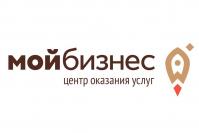 Решением Комиссии по обеспечению устойчивого экономического развития Орловской области в связи с распространением коронавируса организовано информирование предпринимательского сообщества о комплексе мер поддержки бизнеса, реализуемых федеральными и региональными органами власти.  Для более полного доведения оперативной информации до субъектов предпринимательской деятельности на базе Центра «Мой бизнес» по адресу covid19.msb-orel.ru создан новостной и информационный агрегатор по нормативно-правовой базе осуществления предпринимательской деятельности в период ограничительных мер, а также о мерах государственной поддержки малого и среднего предпринимательства. Доступ к необходимой информации можно получить также на основном портале центра «Мой бизнес» по адресу msb-orel.ru в разделе «Меры поддержки бизнеса в связи с коронавирусной инфекцией».  В центре «Мой бизнес» по телефону  7(4862) 49-02-09 работает горячая линия по консультациям о мерах поддержки и навигации пошаговых действий для их применения.